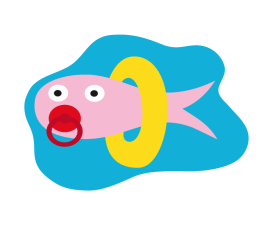 Přihlašovací formulář PLAVÁNÍ KOJENCŮ A BATOLAT AQUACENTRUM PARDUBICEÚdaje o dítětiPříjmení: ………………………………………………………………………………………Jméno:……………………………………………………………………………………Bydliště:…………………………………………………………………………………….Datum narození:…………………………………………………….Zdravotní pojišťovna:…………………………………………………………………Vyplňte prosím podle skutečnosti: dítě již navštěvovalo kurz plavání  ANO             NEMám zájem o plavání:          v pondělí		    ve středu         v úterý                          ve čtvrtek Preferovaný den (zaškrtněte nejméně 2 možnosti) a preferovaný čas v daném dniÚdaje o rodiči/doprovodu dítětePříjmení a jméno:………………………………………………………………………Telefon:……………………………………………………………………………………..E-mail:……………………………………………………………………………………….Poznámky (zdravotní omezení, preferovaný den/čas, jiné) …………………………………………………………………………………………………………………………………………………….Potvrzuji podpisem, že je moje dítě schopno absolvovat plavecký výcvik a že netrpí žádnou infekční či jinou chorobou, která by mohla ohrozit zdraví ostatních účastníků kurzu plavání. Taktéž tímto podpisem stvrzuji, že ani doprovod dítěte netrpí žádnou infekční chorobou či jinou nemocí.Zároveň tímto podpisem stvrzuji, že jsem se seznámil s Provozním řádem AQUACENTRA a Návštěvním řádem Plavání kojenců a batolat a budu jej dodržovat.Veškeré údaje, zde uvedené, slouží pouze pro potřeby AQUACENTRA Pardubice – Plavání kojenců a batolat.Tímto podpisem souhlasím se zpracováním osobních údajů.V……………………………………………….dne…………………….        Podpis……………………………………………………….